SAINTES BASKETBALL MAJOR AWARD WINNERS 1985-2016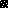 